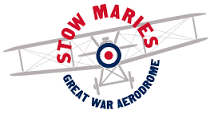 News Release5th September 2017				Stow Maries Celebrates 100 Years of Technology 
with Lift Off, Tech FestivalStow Maries Great War Aerodrome is delighted to host Essex’s first technology and science event, Lift Off on Sunday 17th September. This special day will celebrate a hundred years of technology, where the future meets the past, technology and science at its best for both the young and old.During the day there will be a display and talks from Bloodhound and its Land Speed project of creating a new world land speed record as well as being able to make your own Bloodhound Rocket Car.UKDS will also be on site with their drones. Try your hand at drone flying on the simulator or even on a micro drone. There will also be a chance to use your imagination and design a personal keyring or aeroplane on the 3D printer.WW1 AHT’s virtual reality simulator will also be in full swing, whilst a model sized hovercraft will be able to be controlled remotely across the airfield. There will also be a chance to build your own hovercraft.The British Model Flying Association will also be on site demonstrating various model aircraft and performing flying displays, plus the Hawker Hurricane model will be assembled on site, with Si-Hi Education holding workshops.Raspberry Pi programming and Rocket building workshops and activities will also be taking place, not to mention the opportunity to build and programme a Ardunio based robot.Chief Executive of Stow Maries Great War Aerodrome, Ian Flint said: “This event has been in the planning since our monthly Saturday STO-Kers club started to take off at the beginning of the year. We are delighted that it will be supported by many of our partnerships that have been created this year and we look forward to welcoming many new businesses from the world of science and technology to the site. This event is set to be full on fun, excitement and new experiences.” The Royal Aeronautical Society will also be giving talks and career advice as well as Electric Cars and Meccano models, the list is endless.Tickets are available through our website www.stowmaries.org.uk/events, £12 per adult in advance, £15 on the door. Children under 10 free, £5 for all 11-16 year olds.A BBQ, soft bar and cakes will all be available, plus The Mess for lunch.Stow Maries Great War Aerodrome boasts Europe's largest collection of Royal Flying Corps WW1 buildings which were not adapted for further military use later in its history. It is open to the public from 10am – 5pm, every day except Tuesdays. Pre-arranged group visits, including coach trips, are also very welcome.For more information about visiting Stow Maries Great War Aerodrome please visit www.stowmaries.org.uk. 	Ends 
For further information, please contact Joe Burton @ admin@stowmaries.org.uk or 01245 329358.